แบบรายงานการแก้ไขข้อบกพร่อง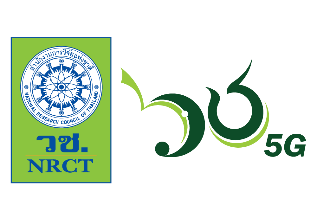 ห้องปฏิบัติการ ...........................................................................................................................................................................................................................................................ห้องปฏิบัติการ ...........................................................................................................................................................................................................................................................ห้องปฏิบัติการ ...........................................................................................................................................................................................................................................................ห้องปฏิบัติการ ...........................................................................................................................................................................................................................................................ห้องปฏิบัติการ ...........................................................................................................................................................................................................................................................ห้องปฏิบัติการ ...........................................................................................................................................................................................................................................................ข้อบกพร่องตาม องค์ประกอบที่ 1	 องค์ประกอบที่ 2	 องค์ประกอบที่ 3	 องค์ประกอบที่ 4	 องค์ประกอบที่ 5	 องค์ประกอบที่ 6	 องค์ประกอบที่ 7ข้อบกพร่องตาม องค์ประกอบที่ 1	 องค์ประกอบที่ 2	 องค์ประกอบที่ 3	 องค์ประกอบที่ 4	 องค์ประกอบที่ 5	 องค์ประกอบที่ 6	 องค์ประกอบที่ 7ข้อบกพร่องตาม องค์ประกอบที่ 1	 องค์ประกอบที่ 2	 องค์ประกอบที่ 3	 องค์ประกอบที่ 4	 องค์ประกอบที่ 5	 องค์ประกอบที่ 6	 องค์ประกอบที่ 7ข้อบกพร่องตาม องค์ประกอบที่ 1	 องค์ประกอบที่ 2	 องค์ประกอบที่ 3	 องค์ประกอบที่ 4	 องค์ประกอบที่ 5	 องค์ประกอบที่ 6	 องค์ประกอบที่ 7ข้อบกพร่องตาม องค์ประกอบที่ 1	 องค์ประกอบที่ 2	 องค์ประกอบที่ 3	 องค์ประกอบที่ 4	 องค์ประกอบที่ 5	 องค์ประกอบที่ 6	 องค์ประกอบที่ 7ข้อบกพร่องตาม องค์ประกอบที่ 1	 องค์ประกอบที่ 2	 องค์ประกอบที่ 3	 องค์ประกอบที่ 4	 องค์ประกอบที่ 5	 องค์ประกอบที่ 6	 องค์ประกอบที่ 7ข้อบกพร่องตาม องค์ประกอบที่ 1	 องค์ประกอบที่ 2	 องค์ประกอบที่ 3	 องค์ประกอบที่ 4	 องค์ประกอบที่ 5	 องค์ประกอบที่ 6	 องค์ประกอบที่ 7ลำดับที่ข้อบกพร่องที่พบการปฏิบัติการแก้ไขการปฏิบัติการแก้ไขเอกสารหลักฐานวันที่ดำเนินการแก้ไขวันที่ดำเนินการแก้ไขลำดับที่ข้อบกพร่องที่พบวิธีการแก้ไขผู้รับผิดชอบเอกสารหลักฐานวันที่ดำเนินการแก้ไขวันที่ดำเนินการแก้ไขลงชื่อ .............................................................................. ผู้ถูกตรวจประเมิน                           ลงชื่อ .............................................................................. หัวหน้าผู้ตรวจประเมิน        (............................................................................)                                                       (............................................................................)               วันที่ ............../.................../..............                                                                       วันที่ ............../.................../..............